Základní škola a Mateřská škola Litvínov — Janov,Přátelství 160, okres Most PSČ 435 42, tel,'fax:IČO: 00832502, Nejsme plátci DPH	č.ú:	Ceská spořitelna a.s. Litvínovškola pro život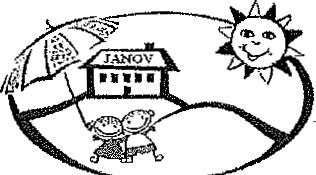 Datum: 2018-06-14Objednávka č. 81/2018Objednáváme u Vás:Malování sborovny a žákovské knihovnySlužba/zboží bude v hodnotě bez DPH1 8.000,-Služba/zboží bude v hodnotě včetně DPH:22.266,- KčObjednávku vystavila: lva HejlováProšlo předběžnou řídící a finanční kontroleZ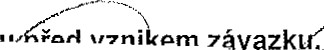 Příkazce operace: PhDr. Miroslava Holubová/.lh•-—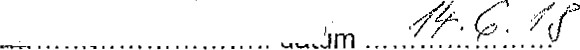 Správce rozpočtu: Jitka Ziková	datum .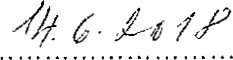 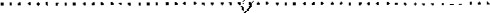 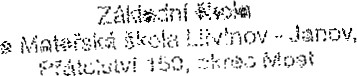 Ing. Jaroslav HrudkaBoleboř 1 14431 21 Boleboř